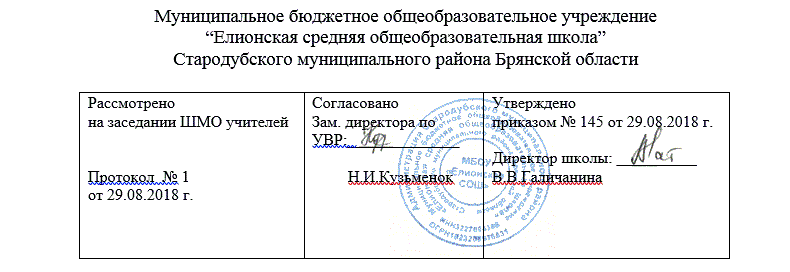 РАБОЧАЯ ПРОГРАММАПО ИСТОРИИУчебный год  2018-2019Класс             6Срок реализации программы 1годУровень общеобразовательныйУчитель: Гайдукова Ольга СтепановнаПланируемые результаты изучения предметаРезультатом изучения истории в 6 классе является развитие у учащихся  компетентностей – социально-адаптивной (гражданственной), когнитивной (познавательной), информационно-технологической, коммуникативной.  Овладение универсальными учебными действиями значимо для социализации, мировоззренческого и духовного развития учащихся, позволяет им ориентироваться в социуме и быть востребованными в жизни.Личностными результатами изучения предмета история являются:понимание культурного многообразия мира, уважение к культуре своего и других народов, толерантность; осознание своей идентичности как гражданина страны, члена семьи, этнической и религиозной группы, локальной и региональной общности; формирование у учащихся ярких, эмоционально окрашенных образов исторических эпох;складывание представлений о выдающихся деятелях и ключевых событиях прошлого;освоение гуманистических традиций и ценностей современного общества, уважение прав и свобод человека.осмысление социально-нравственного опыта предшествующих поколений, способность к определению своей позиции и ответственному поведению в современном обществе;     Метапредметными  результатами изучения предмета история  являются: способность сознательно организовывать и регулировать свою деятельность: учебную, игровую, общественную и др.; владение умениями работать с учебной информацией (анализировать и обобщать факты, составлять простой план ); способность решать познавательные, творческие задачи, представлять результаты своей деятельности в различных формах (сообщение, презентация, проект и др.); готовность к сотрудничеству, групповой, коллективной работе, освоение основ межкультурного взаимодействия в школе и социальном окружении.овладение умениями работать с учебной и внешкольной информацией (анализировать и обобщать факты, составлять простой и развёрнутый план, тезисы, конспект, формулировать и обосновывать выводы и т. д.), использовать современные источники информации, в том числе материалы на электронных носителях;активное применение знаний и приобретённых умений, освоенных в школе, в повседневной жизни и продуктивное взаимодействие с другими людьми в профессиональной сфере и социуме.     Предметными  результатами изучения предмета  являются:освоение  сведений об историческом пути народов, стран и человечества как необходимой основы для миропонимания и познания современного общества; овладение базовыми историческими знаниями, а также представлениями о     закономерностях развития человеческого общества в древности  в социальной,          экономической, политической, научной и культурной сферах;формирование умений читать историческую карту, определять местоположение                                                                    историко-географических объектов;  указывать хронологические рамки и перио-                            ды ключевых процессов,  применять счет лет в истории, соотносить год с веком,               век с тысячелетием, оперировать историческими датами.способность применять понятийный аппарат исторического знания и приёмы ис-           торического анализа для раскрытия сущности и значения событий и явлений             прошлого;расширение опыта оценочной деятельности на основе осмысления жизни и деяний личностей и народов в истории;развитие умений искать, анализировать, сопоставлять и оценивать содержащуюся  в различных источниках информацию о событиях и явлениях прошлого и настоящего, способностей определять и аргументировать свое отношение к ней; Содержание учебного предметаВсеобщая история. История Средних веков 30чВведение. 1чПонятие «Средние века». Хронологические рамки Средневековья.Глава 1. Становление средневековой Европы. (VI-XI вв) 4 чОбразование варварских королевств. Государства франков в VI –VIIIвв. Великое переселение народов. Кельты, германцы, славяне, тюрки. Образование варварских королевств. Расселение франков, занятия, общественное устройство.Христианская церковь. Роль христианства в раннем Средневековье. Христианизация Европы. Аврелий Августин Иоанн ЗлатоустВозникновение и распад империи Карла Великого. Феодальная раздробленность Создание и распад империи Карла Великого. Образование государств в Западной Европы. Политическая раздробленность. Норманнские завоевания.Англия в раннее Средневековье.          Глава 2. Византийская империя и славяне в VI-XI вв 2 чВизантия – государственное устройство и культура. Византийская империя: территория, хозяйство, государственное устройство. Императоры Византии. Византия при Юстиниане. Борьба империи с внешними врагами. Культура  ВизантииОбразование славянских государств. Ранние славянские государства. Просветители славян - Кирилл и Мефодий.Глава 3. Арабы в VI-XI вв 1чАрабский халифат и его распад. Культура. Арабские племена: расселение, занятия. Возникновение ислама. Мухаммед. Коран.    Арабские завоевания в Азии, Северной Африке, Европе. Возникновение ислама Культура стран халифата.Глава 4. Феодалы и крестьяне. 2чСредневековая деревня и ее обитатели. Особенности хозяйственной жизни. Феодалы и крестьянская община. Феодальные повинности. Жизнь, быт и труд крестьян.В рыцарском замке. Феодальное землевладение. Сеньоры и вассалы. Европейское рыцарство: образ жизни и правила поведения.Глава 5. Средневековой город  в Западной и Центральной Европе. 2 чСредневековой город. . Жизнь и быт горожан.Цехи и гильдии. Формирование средневековых городов. Горожане и их образ жизни. Торговля в Средние века.Глава 6. Католическая церковь в XI-XIII вв. Крестовые походы. 2 чКатолическая церковь в Средние века. Образование двух ветвей христианства - православия и католицизма. Римско-католическая церковь в Средневековье.  Монастыри и монахи. Ереси и борьба церкви против их распространения.Могущество папской власти. Католическая церковь  и еретики. Крестовые походы. Крестовые походы и их влияние на жизнь европейского общества. Католицизм, православие и ислам в эпоху крестовых походов. Начало Реконкисты на Пиренейском полуострове.Глава 7.Образование централизованных государств в Западной Европе (XI –XVвв)  7чОбъединение Франции. Как происходило объединение Франции. Генеральные штаты во ФранцииЧто англичане считают началом своих свобод. Особенности сословно-представительной монархии в Англии. Великая хартия вольностей. Парламент.          Столетняя война. Кризис европейского сословного общества в XIV-XV вв. Столетняя война: причины и итоги. Жанна д'Арк.Крестьянские восстания во Франции и Англии. Крестьянские и городские восстания. Жакерия. Восстание Уота Тайлера.Усиление королевской власти  во Франции и Англии. Реконкиста.  Образование централизованных государств на Пиренейском полуострове. Германия и Италия  в XII-XV вв.Расцвет торговли и итальянских городов.Глава 8. Славянские государства и Византия в XIV-XVвв. 2 чГуситское движение в Чехии. Кризис католической церкви. Папы и императоры. Гуситское движение в Чехии. Ян Гус.      Завоевание турками-османами Балканского полуострова. Завоевания сельджуков и османов. Падение Византии. Османская империя.Глава 9. Культура Западной Европы в Средние века. 3 чОбразование и философия, литература, искусство. Культурное наследие Средневековья.Духовный мир средневекового человека. Средневековый эпос. Рыцарская литература. Городской и крестьянский фольклор. Развитие науки и техники. Появление университетов. Схоластика. Начало книгопечатания в Европе.Культурное наследие Византии.Средневековая культура. Средневековое искусство. Культура раннего Возрождения. Научные открытия и изобретения. Быт и праздники. Городской и крестьянский фольклор. Романский и готический стили в архитектуре, скульптуре и декоративном искусстве. Развитие науки и техники.Глава 10. Народы Азии и Америки в Средние века.1 чНароды Азии, Америки и Африки в Средние века. Средневековая Азия: Китай, Индия, Япония. Государства и народы Африки в доколумбовой Америки. Государства Центральной Азии в Средние века. Государство Хорезм и его покорение монголами. Походы Тимура (Тамерлана).Доколумбовы цивилизации Америки. Майя, ацтеки и инки: государства, верования, особенности хозяйственной жизни.Итоговое повторение по курсу «Средние века». 1ч         История России с древнейших времен до начала XVI века 42 чГлава 1. Народы и государства Восточной Европы в древности  5чВведение. Человек и история. Что изучает история? Кто изучает историю? Как изучают историю?Древнейшие люди на территории России. История народов Восточной Европы  в I тыс. до н.э.- середине VI в н.э. Восточные славяне. Первые государства на территории Восточной Европы. Расселение славян. Хозяйство. Общественный строй.Хазарский каганат. Волжская Булгария.Глава 2. Русь в IX- первой пол. XII в. 12 чОбразование Древнерусского государства. Предпосылки образования государства у славян. Первые известия о Руси. Различные подходык проблеме образования государства. Начало династии Рюриковичей. Первые киевские князья. Рюрик. Игорь Старый. Олег Вещий. Объединение земель восточных славян. Отношения с Византийской империей, странами Европы, кочевниками европейских степей.Владимир Святославович. Принятие христианства. Русь в конце X- первой пол. XI в. Становление государства. Принятие христианства. Значение принятия христианства. Органы власти: князь, вече. Старшая и младшая дружина. Внутриполитическое развитие.Расцвет Древнерусского государства при Ярославе Мудром. Русь в середине XI-начале XII в. Древнерусское право. Русская Правда. Реконструкция Киева. Распространения православия. Внешняя политика и международные связи.Общественный строй. Крупнейшие города Руси, как центры государственной, экономической и духовной жизни. Укрепления и районы древнерусского города. Городское население: купцы и ремесленники. Занятия и образ жизни сельских жителей. Княжеское хозяйство. Вотчина как форма землевладения . Категории свободного и зависимого населения.            Культура Древней Руси. Русь в культурном контексте Евразии. Картина мира средневекового человека. Двоеверие. Письменность. Распространение грамотности. Искусство книги. Остромирово Евангелие. Появление древнерусской  литературы.           Быт и нравы Древней Руси.Урок систематизации и обобщения «Русь в VIII-первой пол.XII в» Глава 3. Русь в середине XII- начале XIII в. 8чНачало удельного периода. Южная Русь. Причины распада Древней Руси. Политическая раздробленность. Формирование системы земель-самостоятельных государств. Важнейшие земли, управляемые ветвями княжеского рода Рюриковичей. Факторы единства русских земель. Роль Русской Православной Церкви. Киевская и Галицко-Волынские земли. Отношения южнорусских княжеств с кочевниками. Северо-Восточная Русь. Особенности географического положения и природных условий Северо-Восточной Руси. Занятия населения. Колонизация края. Юрий Долгорукий. Обособление Ростово –Суздальской земли. Борьба за Киев. Правление Андрея Боголюбского. Организация деспотической власти. Перенос столицы во Владимир. Боярские республики Северо-Западной Руси. Новгород - крупный центр Северо-Западной Руси.Причины возвышения города. Формирование основ вечевой республики. Вечевое собрание. Главные должностные лица. Боярские кланы в системе государства. Ослабление Псковской республики.Культура Руси. Формирование региональных культур. Факторы сохранения культурного единства. Календарь и церковные праздники. Летописание и памятники литературы.«Моление» Даниила Заточника. Белокаменные храмы Северо-Восточной Руси. Наружное оформление храма и его внутреннее устройство.Урок систематизации и обобщения по теме «Русь в середине XII- начале XIII»Глава4. Русские земли в середине XIII-XIV в. 6чБорьба Руси с завоевателями. Походы Батыя на Русь. Складывание государства у монголов. Провозглашение Темучина «Повелителем Вселенной». Завоевания Чингисхана и его потомков. Битва на реке Калке. Походы Батыя в Восточную Европу.  Борьба Северо- Западной Руси против экспансии с Запада. Завоевание крестоносцами Прибалтики. Ливонский Орден. Борьба литовских племен с рыцарями. Походы шведов на Русь. Князь Александр Ярославович.  Невская битва. Борьба Новгорода с Ливонским орденом. Ледовое побоище.Русь и Золотая Орда. Последствия монгольского нашествия. Система зависимости русских земель от ордынских ханов. Политика князей в отношении Орды. Экономическая зависимость Руси. Борьба  против ордынского владычества. Карательные походы ордынских войск.Москва и Тверь. Борьба за лидерство. Возникновение и укрепление Тверского княжества. Тверские князья. Начало самостоятельности Московского княжества. Династия московских князей. Соперничество между Тверью и Москвой.Урок систематизации и обобщения по теме «Русские земли в середине XIII-XIV в.» Глава 5. Русские земли в XIII- первой половине XV в. 4чПредпосылки объединения Русских земель. Усиление Московского княжества. Объединение русских земель вокруг Москвы. Возвышение Московского княжества. Деятельность Ивана Даниловича. Рост территории. Митрополит Алексий. . Дмитрий Донской. Подчинение Тверского княжества. Москва – центр борьбы с ордынским владычеством. Куликовская битва.Московское княжество в к XIV- XVвв. Завещание Дмитрия Донского. Правление Василия I. Присоединение к Москве Нижегородско- Суздальского княжества, Мурома, Тарусы. Нашествие Тамерлана. Борьба за московский престол. Победа Василия II. Местничество. Начало поместного землевладения. Судебник 1497 г. Юрьев день. Русь и Литва. Соперники Москвы.Отношения с Москвой и Литвой . Грюндвальская битва. Великий Новгород между Москвой и Литвой. Яжелбицкий договор. Разгром новгородцев на р. Шелони.Глава 6. Формирование единого русского государства в XVв.  5чСоздание единого Русского государства. «Государь всея Руси» Иван III. Главные направления политики. Объединение русских земель. Отношения с Новгородом. Войны с Литвой. Распад Золой Орды. Поход хана Ахмата и Стояние на реке Угре. Ликвидация зависимости от Золотой Орды. Расширение международных связей Русского государства. Историческое значение возникновения единого Русского государства. Русское государство во второй половине  XV- начале XVIв. Укрепление власти московского государя. Брак Ивана III с Софьей Палеолог. Рост международного авторитета Руси. Формирование аппарата управления. Государев двор. Боярская дума, приказы, кормления. Принятие общерусского судебника. Государство и церковь. Автокефалия Русской Православной Церкви. Проблема церковного землевладения.Русская культура  в XIV- начале XVI в. Летописание. Местные летописи и общерусские своды. Литература. Памятники Куликовского цикла.Жития. Епифаний Премудрый. «Хождение за три моря» Афанасия Никитина. Архитектура. Возрождение каменного зодчества. Дворцовое и церковное строительство. Московский Кремль при Иване Калите, Дмитрии Донском и Иване III. Аристотель Фиорованти. Изобразительное искусство. Феофан Грек . Иван Рублев. Дионисий.Итоговое повторение  «История России с древнейших времен и до конца XVIв»Итоговая промежуточная аттестация                                          Тематическое планирование№ урока п/п в разделе№  урока п/пТема урокаКол. часДатаДата№ урока п/п в разделе№  урока п/пТема урокаКол. часПо плануФакт.11Введение1Глава I. СТАНОВЛЕНИЕ СРЕДНЕВЕКОВОЙ ЕВРОПЫ (VI-XI вв.) (4 ч)412Образование варварских королевств. Государство франков в VI-VIII вв23 Христианская церковь 34Возникновение и распад империи Карла Великого.Феодальная раздробленность 45Англия в раннее СредневековьеГлава II. ВИЗАНТИЙСКАЯ ИМПЕРИЯ И СЛАВЯНЕ (2 ч)216Византия – государственное устройство и культура 27Образование славянских государствГлава III. АРАБЫ В VI-XI вв. (1 ч)118Арабский халифат и его распад.  КультураГлава IV. ФЕОДАЛЫ И КРЕСТЬЯНЕ (2 ч)219В рыцарском замке210Средневековая деревня и ее обитателиГлава V. СРЕДНЕВЕКОВОЙ ГОРОД И ЕГО ОБИТАТЕЛИ (2 ч)2111Средневековый город 212Горожане и их образ жизни Глава VI. КАТОЛИЧЕСКАЯ ЦЕРКОВЬ. Крестовые походы (2 ч)2113Католическая церковь в Средние века 214Крестовые походыГлава VII. ОБРАЗОВАНИЕ ЦЕНТРАЛИЗОВАННЫХ ГОСУДАРСТВ В ЗАПАДНОЙ ЕВРОПЕ (7ч)7115Объединение Франции 216Что англичане считают началом своих свобод 317Столетняя война 418Крестьянские восстания во Франции и Англии519Усиление королевской власти во Франции и Англии620Реконкиста721Германия и Италия в XII-XV ввГлава VIII. СЛАВЯНСКИЕ ГОСУДАРСТВА И ВИЗАНТИЯ (2 часа)2122Гуситское движение в Чехии 223Завоевание турками- османами Балканского полуостроваГлава IX. КУЛЬТУРА ЗАПАДНОЙ ЕВРОПЫ (3 ч)3124Образование и философия, литература, искусство225Культура Раннего Возрождения. Научные открытия и изобретения326Культура Раннего Возрождения. Научные открытия и изобретенияГлава X. Народы Азии, Америки и Африки в Средние века1127Народы Азии, Америки и Африки в Средние века128Итоговое повторение по курсу «Средние века». Контрольная работа  по теме «Народы Европы, Азии, Америки в Средние века»1Глава I. Народы и государства Восточной Европы в древности 5ч5129Введение. 230Древнейшие народы на территории России 331Древнейшие народы на территории Росси432Древнейшие народы на территории Росси533Восточные славянеГлава 2. Русь в IX -  пер пол. XII вв (12ч)12134Образование Древнерусского государства 235Первые киевские князья336Первые киевские князья437Владимир Святославович. Принятие христианства 538Владимир Святославович. Принятие христианства639Расцвет Древнерусского государства при Ярославе Мудром 740Расцвет Древнерусского государства при Ярославе Мудром841Общественный  строй942Культура Древней Руси 1043Культура Древней Руси 1144Быт и нравы Древней Руси1245Контрольная работа по теме« Русь в VIII - первой половине XII в.» Глава II. РУСЬ в середине в XII -  нач.XIII вв. (8 ч)8146Начало удельного периода. Южная Русь247Начало удельного периода. Южная Русь348Северо-Восточная Русь  449Боярские республики Северо-Западной Руси.550Боярские республики Северо-Западной Руси.  651Культура Руси 752Культура Руси853Урок систематизации и обобщения по теме «Русь в середине XII -  нач.XIII вв»Глава IV Русские земли в середине XIII – XIV вв (6ч)6154БорьбаРуси с завоевателями255Борьба Руси с завоевателями356Борьба Руси с завоевателями457Русь и Золотая Орда558Москва и Тверь659Контрольная работа по теме « Русские земли в середине XIII-XIV вв»Глава V. Русские земли в  XIII – XV вв. (4 ч)4160Предпосылки объединения Русских земель. Усиление Московского княжества261Москва — центр борьбы с ордынским владычеством. Куликовская битва362Московское княжество в кXIV-XVвв  463Русь и Литва Глава VI Формирование единого Русского государства в XVв (7ч)7164Создание единого Русского государства 265Русское государство в конце XV- начале XVI в366Русская культура XIV- н. XVI вв.467Русская культура XIV- н. XVI вв.568Итоговое повторение «История Руси с древнейших времен до конца XVI в.»669Итоговое повторение «История Руси с древнейших времен до конца XVI в.»770Итоговая промежуточная аттестация